СЦЕНАРИЙ УТРЕННИКА ВЕСЕННЕГО ПРАЗДНИКА «8 МАРТА С МАШЕЙ И МИШЕЙ»ДЛЯ 2-ЫХ МЛАДШИХ ГРУПП«СВЕТЛЯЧОК » И «МУРАВЬИШКИ»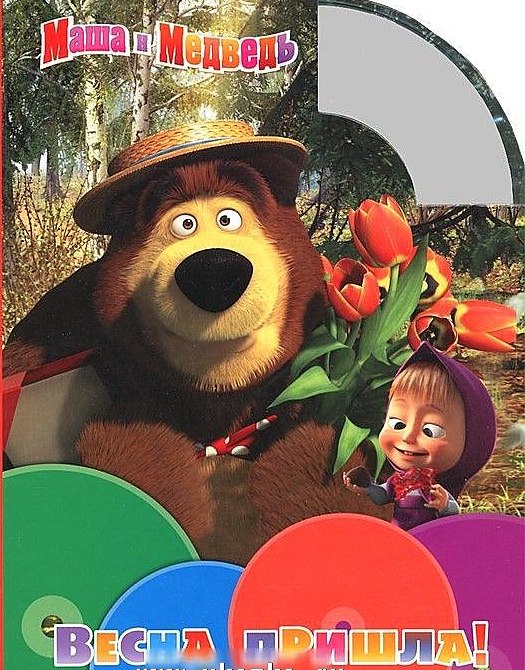                                                                                     Музыкальный руководитель                                                                                                             Ю.В. Дубровинар.п. Кольцово2019«8 марта с Машей и Мишей»Сценарий утренника весеннего праздникадля  2-ых младших групп «Светлячок» и «Муравьишки»Цель: создание радостного праздничного настроения у детейЗадачи: Образовательные: продолжать формировать музыкальные представления о весне; умение ритмично двигаться под музыку, чисто интонировать; развивать умение петь ансамблем.Развивающие: развивать речь, умение декламировать, обогащать словарный запас, учить выражать в музыке свои чувства.Воспитательные: закладывать основы нравственного воспитания; воспитывать уважение к старшим, бережное отношение к семье. Действующие лица.Взрослые: Медведь, МашаХод праздника.Ведущий: Посмотрите за окошко –Стало там теплей немножко.Женский праздник наступает,Солнышко его встречает.Вижу, гости все готовы,Можно праздник начинать.Хлопать маленьким артистамПрошу вас не забывать.Под музыку входят дети, проходят и встают полукругомЗАХОД-ВЕСЕННИЙ ХОРОВОД1 Ребёнок: Солнце лучик засиял,                    И запели птицы.                   Это к нам весна идет                    И в окно стучится!2Ребёнок:  Я уже большая стала,
                    Поздравления говорю,
                    Тебя, мама, поздравляю,
                   Тебя сильно я люблю!3  Ребенок: С весной маму поздравляю,
                     Красоты я ей желаю.
                    Быть здоровой, молодой
                    Мама, я подарок твой!4 Ребенок: Мы вам дарим все улыбки,                   Дружно песенку поем                   Наши мамочки, бабули,                   Поздравляем с Женским днем!ПЕСНЯ «ПРЯНИЧЕК ДЛЯ МАМЫ», слова Н.Я. Соломыкиной, музыка Т.Н. Арзамасовой5 Ребёнок: Солнышко проснулось,                    В небе засияло.                    Мама улыбнулась-                    Веселее стало!Ведущая: Детки дружно сделаем кружок и покажем мамам наш танец:ТАНЕЦ «ЛАСКОВОЕ СОЛНЫШКО»Слышен голос МашиМаша: (кричит за дверью) Мишка-а-а! Ты, где Миша-а? Никого нет…Вы, где тут все? Куда вы все подевались?(входит) А вот вы где! Ой, сколько народу собралось. Вы тоже пришли Мишку будить, весну встречать?Ведущий: Да это же сама Маша из нашего любимого мультфильма к нам пришла! Здравствуй, Маша!Маша: Здравствуйте! Я так рада, что вы меня узнали! Я услышала весёлую музыку и заглянула к вам в детский сад. Какие вы сегодня нарядные! У вас что, праздник какой-то?Ведущий: Как, разве ты не знаешь, что сегодня праздник мам, бабушек, и вообще всех женщин и девочек! Ты никого поздравить не хочешь?Маша: А я и не знаю, как надо поздравлять! Что же делать? А-а-а, знаю! Надо Мишку разбудить, он знает, наверное, как нужно поздравлять маму и бабушку! Вы его здесь не встречали?Ведущий: Маша, медведь ещё спит, ведь в лесу зима продолжается.Маша: Нет, так не пойдёт! Я здесь, на празднике, а он спит? Пора его будить!(идет к избушке, стучится) Мишка! Мишка! Ты чего, спишь что ли? Весна уже пришла! Ну, так он все праздники проспит женские. Встава-а-а-ай,! (Заходит за домик, пытается его вытащить.)Медведь выходит с веникомМаша: Чего это? Это у тебя букет такой? (Медведь протягивает его Маше.) Ты мне его подарить что ли хочешь? Мне не нравится такой букет! Хочу красивые цветы! (Маша огорчается, опускает голову). Ведь сегодня праздник и все должно быть красиво!Ведущая: Маша, не огорчайся! Лучше посмотри, какую красоту сейчас сделают в подарок своим мамам и бабушкам наши детки!ИГРА« СОБЕРИ ЦВЕТОЧЕК МАМЕ»(с привлечением мам, детям выдают лепестки цветов и они собирают  3 цветка по цветам, 3 мамы, 3 команды)Миша: Вот теперь порядок, чистота, красота! Пора угощение готовить. (уходит в дом, выносит кастрюлю) Мы варили суп, суп,Из перловых круп, крупПолучилась каша будет рада Маша!( медведь уходит в дом)Маша:  ФУ, каша! Я не люблю кашу. А сладенького ничего нет? (осматривается, находит коробку конфет.) О, вот это, то что надо! (отворачивается от детей и делает вид, что ест конфеты, потом поворачивается к детям) Вкусновато,  но маловато… (складывает фантики в коробку и ставит на место)Мишка выходит с пустым подносомПадал снег на порог,Я лепил для всех пирогНо пока лепил и пёкРучейком пирог утёк…Маша: Растаял что ли! А как же угощение? Плачет…………..Ведущая: Не расстраивайтесь Маша и Мишка, наши бабушки помогут тебе с угощением. И ребята помогут с эти справится. Ведь наши детки всегда помогают маме и бабушке делать уборку и готовить кушать. Вот посмотри.4.ИГРА «НАКОРМИ МАМУ»(или бабушку)(Нужны 5-6 человек мам или бабушек, они садятся на стульчики берут тарелочки, а детки носят им в тарелочки еду черпаками (макароны, вареники)Ведущая: Вот видите, какие наши дети помощники, мам и бабушек накормили, цветы красивые подарили, но это еще не весь подарок! Ребята еще подготовили стихи и песню  для наших дорогих, незаменимых и   уважаемых бабушек!Дети выходят на полукруг, рассказывают стихотворения про бабушку.5 Ребёнок: Я бабулю поздравляю с женским праздником весны!Я бабулю обожаю, людям бабушки нужны!7 Ребенок: Сказку добрую расскажет, колыбельную споёт,Тёплый зимний шарфик свяжет и гулять со мной пойдёт!8 Ребёнок: У моей бабуленьки ласковые ручки,Очень любят бабушку маленькие внучки.9  Ребенок: Вот и мы поздравим тоже наших бабушек хороших,Милых, славных и родных, и сейчас споем для них.5.ПЕСНЯ «БАБУШКА МОЯ», слова и музыка Л.А. СтарченкоПосле песни, выходит Миша и выносит колобокМиша: Маша! Хоть ты и проказница (грозит пальцем), я все-таки приготовил для тебя угощенье! Ты же моя самая любимая гостья!Миша с ухмылочкой уходит в дом и выносит «Колобок»Маша: Ура! Ура! (обнимает Мишку)! Какой колобочек вкусный, да румяненький, да кругленький!Мишка! Мишка! Я  знаю танец  про колобок! Ребята! Давайте танцевать, скорей вставайте в круг! 6.ТАНЕЦ «КОЛОБОК»(Можно с привлечением бабушек)Маша: Вот как хорошо: порядок навели, угощения приготовили, песенку спели, поиграли. Вот люблю я веселье и праздник!Ведущий: Будем праздник продолжать. Будем мам мы поздравлять.10 Ребёнок: Улыбаюсь я, как мама,Так же хмурюсь я упрямо.У меня такой же нос,И такой же цвет волос!И скажу друзья вам прямоПоходить хочу на мамуТак же бусики носитьИ на каблуках ходитьИ наряды примерятьИ как мама танцевать!Ведущий: Дорогие мамы! Вы такие красивые! И наши девочки очень хотят быть похожими на вас! Посмотрите, какой танец они приготовили.11 Ребенок(девочка): Мы платочки в руки взялиТанцевать сейчас пойдемВы нам хлопайте Друзья!Нам без этого нельзя!7.ТАНЕЦ  ДЕВОЧЕК«МЫ –МАТРЕШКИ, МЫ-СЕСТРИЧКИ»Маша: Мишка, а вот я думаю, какой праздник без конфет? Мамы, бабушки, девочки? Вам ведь нужны сладости, конфетки, шоколадки! (гости – да) Вот! Ну, голубчик, давай неси!Мишка берет коробку конфет, которую съела Маша, выходит на середину зала, открывает коробку, а там вместо конфет фантики.Маша: Ой, что сейчас будет… (Прячется за воспитателя. Мишка возмущенно надвигается на Машу.)Маша: Ну чего ругаешься-то? Там все равно всем не хватило бы. Даже мне мало… Ну не ругайся, пожалуйста, сейчас все исправим, и ребята нам в этом помогут, помирится с тобой Мишка (Маша убегает в домик, выносит букет из конфет)Маша: Вот какой чудесный букет! Букет из конфет! Мальчики, помогите Мишке подарить эти цветы всем девочкам. А мама вот такие замечательные цветочки(Подарки аппликации  мамам)Ведущий: Дорогие наши гости, праздник наш мы завершаем.Счастья, радости, здоровья вам от всей души желаем.Пусть вам солнце ярче светит, пусть сады для вас цветут.Пусть не знают горя дети и счастливыми растут!Мы приглашаем всех мам на танец 8. ФЛЕШМОБ (дети с мамами)Фотосессия.Маша: Спасибо вам! Теперь я знаю, как поздравить маму и бабушку с праздником! Ну, мне пора, до свиданья!Миша: Ребята, мне тоже пора уходить! Пойду ещё немного посплю! А то до следующей зимы ещё очень далеко!Маша и Миша уходят (Маша из зала, Миша в свой домик)УТВЕРЖДАЮ                                                                                                         Заведующий МБДОУ «Лёвушка»                                                                             ________________С.В. Королёва                                                                            «___»______________2019г.